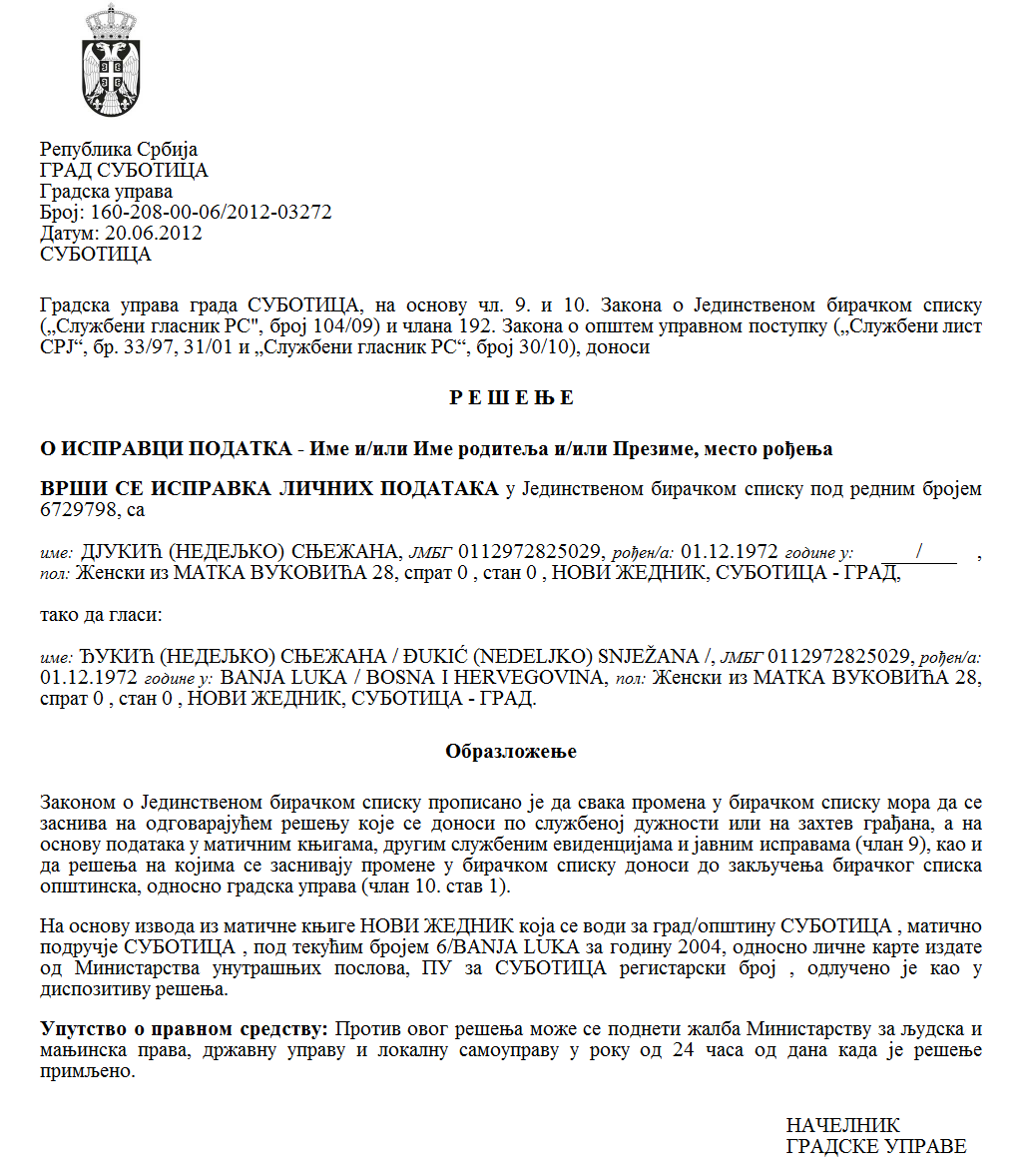 Република СрбијаАутономна Покрајина ВојводинаОпштина СентаОПШТИНСКО ВЕЋЕ ОПШТИНЕ СЕНТАБрој: 434-5/2022-IДана: 12.12.2022. годинеС е н т аНа основу члана 29. Одлуке о јавним расправама („Службени лист општине Сента”, број 1/2020), Општинско веће општине Сента доносиИЗВЕШТАЈ О СПРОВЕДЕНОЈ ЈАВНОЈ РАСПРАВИО ПРЕДЛОГУ ОДЛУКЕ О ИЗМЕНАМА И ДОПУНАМА ОДЛУКЕ О ОПШТИНСКИМ АДМИНИСТРАТИВНИМ ТАКСАМАДана 22.11.2022. године Општинско веће општине Сента је утврдило Предлог Одлуке о изменама и допунама Одлуке о износима накнада за коришћење јавних добара на територији општине Сента и уједно је позвао све заинтересоване субјекте који желе да изразе мишљење, да дају примедбе и сугестије да учествују на јавној расправи у вези са Предлогом Одлуке о изменама и допунама Одлуке о износима општинским административним таксама.Предлог Одлуке о изменама и допунама Одлуке о општинским административним таксама и информација о сазваној јавној расправи су објављени на званичној интернет презентацији општине Сента. Одржавање јавне расправе је било предвиђено дана 07.12.2022. године у канцеларији бр. 22. Градске куће са почетком у 17,00 часова, међутим на њој изузев запосленог у Општинској управи нико се није појавио.Овај извештај се објављује на интернет презентацији општине Сента.Председник Општинског већа општине СентаРудолф Цегледи с.р. 